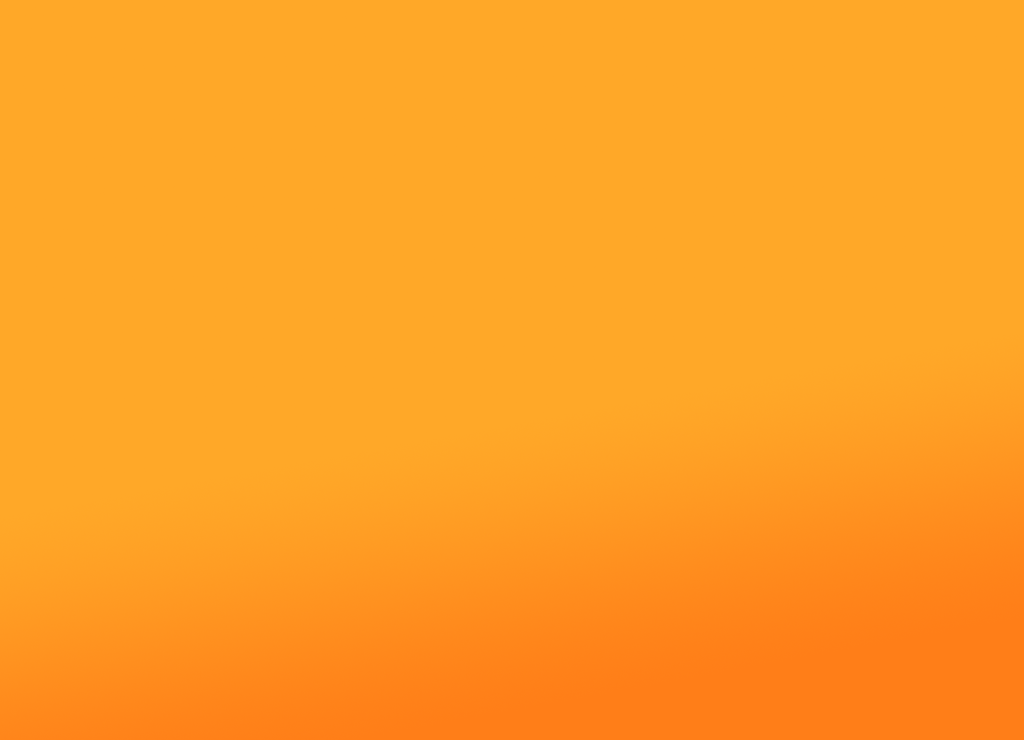 Achón Bruñén, María José. “Causas de oposición no previstas legalmente que pueden alegarse en la ejecución ordinaria o hipotecaria”: Proceso civil: cuaderno jurídico, Nº. 134, 2019, págs. 15-33.Achón Bruñén, María José. “Las costas en los procesos de ejecución ordinaria, provisional e hipotecaria: soluciones a problemas no resueltos por la ley”: Práctica de tribunales: revista de derecho procesal civil y mercantil, Nº. 137, 2019, pág. 6. Achón Bruñén, María José. “Problemática acerca del cómputo del plazo de prescripción para reclamar las cantidades indebidamente abonadas por el consumidor por gastos hipotecarios”: Diario La Ley, Nº 9445, 2019. Adán Domènech, Frederic. “¿Ejecuciones hipotecarias por tres impagos? STJUE 26 de marzo de 2019, sobre el vencimiento anticipado”: Diario La Ley, Nº 9401, 2019. Adan Domenech, Frederic. “Quién te ha visto y quién te ve. La nueva contratación bancaria”: Revista de Derecho vLex, Nº 181, Junio 2019. Albiez Dohrmann, Klaus Jochen. “La aplicación en el tiempo de la Ley de Contratos de Crédito Inmobiliario y de otras normas”: Diario La Ley, Nº 9439, 2019. Alfredo Meza, Jorge. “La responsabilidad civil de los sistemas buscadores de internet”: Revista de responsabilidad civil y seguros: publicación mensual de doctrina, jurisprudencia y legislación, Año 20, Nº. 9, 2018, págs. 5-20.Alvarez Royo-Villanova, Segismundo. “Los gastos de la hipoteca tras la Ley de Crédito Inmobiliario”: El notario del siglo XXI: revista del Colegio Notarial de Madrid, Nº. 84, 2019, págs. 46-49. Angulo Garzaro, Amaya. “El derecho al olvido en los motores de búsqueda y en las redes sociales a la luz de la nueva normativa de protección de datos”: Actualidad administrativa, Nº 4, 2019. Añoveros Terradas, Beatriz. “El contrato de préstamo con garantía hipotecaria con doble finalidad (privada y profesional) y su posible calificación como contrato de consumo: Sentencia del Tribunal de Justicia de 14 de febrero de 2019, asunto C-630/17: Milivojević”: La Ley Unión Europea, nº 71, 2019.Argelich Comelles, Cristina. “Remedios del consumidor ante la abusividad en los instrumentos no financieros”: Revista crítica de derecho inmobiliario, Año nº 95, Nº 771, 2019, págs. 13-65. Asensio, Pedro Alberto de Miguel. “Ámbito espacial del derecho al olvido: las conclusiones en el asunto C-507/17, Google (1)”: La Ley Unión Europea, Nº 67, 2019. Ballugera Gómez, Carlos. “Es necesario un Registro Europeo de Condiciones Generales de la Contratación para que las cláusulas abusivas dejen de aplicarse”: Boletín del Colegio de Registradores de España, Nº. 62, 2019, págs. 333-337.Ballugera Gómez, Carlos. “Cobrar varias veces por lo mismo no debería ser legal”: Actualidad civil, Nº 2, 2019, págs. 3-9.Ballugera Gómez, Carlos. “El Registro de Condiciones Generales será un instrumento capital de la transparencia en el mercado”: Revista Registradores, Nº 87, abril-junio, 2019, págs. 58-61.Ballugera Gómez, Carlos. “Control de transparencia registral de la hipoteca, Registro de Condiciones Generales de la Contratación y Registro de la Propiedad”, en Especial Ley Reguladora de los Contratos de Crédito Inmobiliario. Wolters-Kluwer, marzo, 2019.Ballugera Gómez, Carlos. “Para disminuir la litigiosidad en el crédito al consumo hay que potenciar el efecto “ultra partes” de las sentencias”, Confilegal, 18 de abril de 2019.Ballugera Gómez, Carlos. “Sobre el control registral de transparencia”, Confilegal, 16 de mayo de 2019.Ballugera Gómez, Carlos. “Las dudas sobre la retroactividad de la demora y el vencimiento anticipado”, enlacancha.eu (3 de junio de 2019)Ballugera Gómez, Carlos. “Carlos Ballugera: “Los tribunales están colapsados porque la banca impone sus abusos”, cincodias, 12 junio 2019.Barry, Luis; Bauer, Eugenio. “El rol activo como dirimente en materia de responsabilidad en el comercio electrónico”: Revista de responsabilidad civil y seguros: publicación mensual de doctrina, jurisprudencia y legislación, Año 20, Nº. 6, 2018, págs. 73-78. Berrocal Lanzarot, Ana Isabel. “Transacción, novación y protección de los consumidores”: Cuadernos de derecho y comercio, Nº 70, 2018, págs. 217-304.Blázquez Martín, Raquel. “Los principios de congruencia y preclusión procesal tras la Sentencia OTP Bank (STJUE de 20 de septiembre de 2018, C-51/17)”: Revista Consumo y Empresa, Nº 10, Mayo 2019, págs. 58-74. Brasa, Julio. “Notas sobre los efectos que el Real Decreto-ley 7/2019, de 1 de marzo, de medidas urgentes en materia de vivienda y alquiler produce sobre las viviendas de uso turístico”: Actualidad administrativa, Nº 4, 2019. Cabanas Trejo, Ricardo. “Algunos problemas de ejecución de la hipoteca en la nueva Ley reguladora de los contratos de crédito inmobiliario”: El notario del siglo XXI: revista del Colegio Notarial de Madrid, Nº. 85, 2019, págs. 58-65. Cabanas Trejo, Ricardo. “La nueva Ley reguladora de los contratos de crédito inmobiliario ¿el final de un largo y turbulento vuelo o solamente un aterrizaje de emergencia?”: El notario del siglo XXI: revista del Colegio Notarial de Madrid, Nº. 84, 2019, págs. 26-35.Cabanas Trejo, Ricardo. “La Sentencia del Tribunal de Justicia de la Unión Europea sobre el vencimiento anticipado y la nueva Ley del Crédito Inmobiliario ¿en verdad, problema resuelto?”: Diario La Ley, Nº 9404, 2019. Calderón, Maximiliano Rafael. “La provisión de repuestos importados y la Ley de Defensa del Consumidor”: Revista de responsabilidad civil y seguros: publicación mensual de doctrina, jurisprudencia y legislación, Año 21, Nº. 1, 2019, págs. 51-58.Cámara Lapuente, Sergio. “Transparencia "material" y función notarial en la Ley 5/2019 ¿Control, carga o trampa?”: El notario del siglo XXI: revista del Colegio Notarial de Madrid, Nº. 84, 2019, págs. 18-25. Cancio, Sebastián José. “Cargas y caducidades en el derecho de seguros”: Revista de responsabilidad civil y seguros: publicación mensual de doctrina, jurisprudencia y legislación, Año 21, Nº. 3, 2019, págs. 8-17. Compiani, María Fabiana. “Los efectos de la inflación en el contrato de seguro”: Revista de responsabilidad civil y seguros: publicación mensual de doctrina, jurisprudencia y legislación, Año 21, Nº. 2, 2019, págs. 3-14.Corpas Pastor, Luis Antonio. “Consentimiento informado en la esfera odontoestomatológica”: Revista de Derecho Civil, Vol. 6, Nº. 1 (enero-marzo), 2019, págs. 445-484. Couso Pascual, José Ramón. “Una Ley esperada”: El notario del siglo XXI: revista del Colegio Notarial de Madrid, Nº. 84, 2019, págs. 36-41.Cuena Casas, Matilde. “La ineficiente regulación de la obligación del prestamista de evaluar la solvencia del potencial prestatario”: El notario del siglo XXI: revista del Colegio Notarial de Madrid, Nº. 84, 2019, págs. 50-55. Cumella Gaminde, Antonio. “Publicitat immobiliària i protecció registral en el dret català històric”: Revista jurídica de Catalunya, Vol. 117, Nº 4, 2018, págs. 947-992.d'Avout, Louis. “La sorprendente iniciativa en favor de un Código Europeo de los Negocios”: La Ley Unión Europea, nº 71, 2019.Eduardo Tambussi, Carlos. “Pérdida de legitimación activa por baja del registro en causas iniciadas por asociaciones de consumidores”: Revista de responsabilidad civil y seguros: publicación mensual de doctrina, jurisprudencia y legislación, ISSN 1666-4590, Año 21, Nº. 5, 2019, págs. 74-78. Escaler Bascompte, Ramón. “Soluciones procesales a los desahucios de personas físicas sobreendeudadas: el juicio concursal como cauce integrador”: Revista Jurídica sobre Consumidores y Usuarios, Nº 5. Desahucios y arrendamientos, Mayo 2019, págs. 1-38. Tambussi, Carlos Eduardo. “Relación de consumo y responsabilidad objetiva entre los usuarios de plataformas de venta y el proveedor del servicio”: Revista de responsabilidad civil y seguros: publicación mensual de doctrina, jurisprudencia y legislación, Año 20, Nº. 7, 2018, págs. 59-73. Estrada Alonso, Eduardo. “Medios de defensa del deudor ejecutado en los procedimientos de ejecución”: Revista crítica de derecho inmobiliario, Año nº 95, Nº 771, 2019, págs. 67-113. Feliu Rey, Jorge. “Tecnología y seguro: la automatización (smart contracts)”: Revista española de seguros: Publicación doctrinal de Derecho y Economía de los Seguros privados, Nº. 177, 2019 (Ejemplar dedicado a: Insurtech, blockchain y digitalización en el sector asegurador), págs. 53-80. Fernández, Pedro. “Las cláusulas de vencimiento anticipado de los préstamos hipotecarios por impago de una sola cuota: situación actual a raíz de la STS de 27 de enero de 2017, breve resumen, posibles consecuencias y soluciones”: Cuadernos de derecho y comercio, Nº 70, 2018, págs. 197-208.Freytes, Alejandro E. “El concepto de “consumidor” y una errada aplicación de la ley en el tiempo”: Revista de responsabilidad civil y seguros: publicación mensual de doctrina, jurisprudencia y legislación, Año 20, Nº. 10, 2018, págs. 43-45. García Cantero, Gabriel. “Nuevas vías jurídicas de acceso a la vivienda”: Revista jurídica del notariado, Nº 107, 2018, págs. 11-48.García de Pablos, Jesús Félix. “La resolución anticipadade los préstamos hipotecarios”: El notario del siglo XXI: revista del Colegio Notarial de Madrid, Nº. 85, 2019, págs. 54-57. García Mandaloniz, Marta. “Derecho de seguros 4.0”: Revista española de seguros: Publicación doctrinal de Derecho y Economía de los Seguros privados, Nº. 177, 2019 (Ejemplar dedicado a: Insurtech, blockchain y digitalización en el sector asegurador), págs. 7-34. García-Rostán Calvín, Gemma. “Consecuencias de la inclusión del acuerdo extrajudicial de pagos en el ámbito de aplicación del Reglamento (UE) 2015/848 sobre procedimientos de insolvencia”: Revista española de derecho europeo, Nº. 69, 2019, págs. 27-48.Garrido Juncal, Andrea. “La expropiación forzosa del uso de las viviendas obtenidas en garantía de créditos hipotecarios”: Revista Jurídica sobre Consumidores y Usuarios, Nº 5. Desahucios y arrendamientos, Mayo 2019, págs. 114-133. Giménez Alcover, Pepe. “El caos o la puerta de la dación. Comentario a la Sentencia del Tribunal de Justicia de la Unión Europea de 26 de marzo de 2019, sobre vencimiento anticipado”: Revista de Derecho vLex, Nº 179, Abril 2019. Gomá Lanzón, Fernando. “Ley de Crédito Inmobiliario: el deudor recupera el poder de decidir si cambia la hipoteca de un banco a otro”: El notario del siglo XXI: revista del Colegio Notarial de Madrid, Nº. 84, 2019, págs. 42-45.González Pacanowska, Isabel. “La protección contractual del consumidor en el 40 aniversario de la Constitución. Un diálogo entre tribunales: Tribunal Constitucional, Tribunal de Justicia de la Unión Europea, Tribunal Supremo”: Revista jurídica del notariado, Nº 107, 2018, págs. 121-152.González Pino, Apolonio. “La nueva burbuja inmobiliaria: una proyección sobre su alcance”: Actualidad administrativa, Nº 4, 2019. Hernández Rodríguez, María del Mar. “Novedades jurisprudenciales sobre condiciones generales de la contratación”: Revista Consumo y Empresa, Núm. 10, Mayo 2019, págs. 15-26. Llorente San Segundo, Inmaculada. “La exclusión financiera y el acceso a los servicios bancarios básicos”: Revista de Derecho Civil, Vol. 6, Nº. 1 (enero-marzo), 2019, págs. 399-443. López Vozmediano, M. A. “Incidencias de la Ley reguladora de los contratos de crédito inmobiliario ne la práctica de los juzgados especializados”: El notario del siglo XXI: revista del Colegio Notarial de Madrid, Nº. 84, 2019, págs. 14-17. Martín Fuster, Jesús. “Obligaciones y efectos de la evaluación de la solvencia tras la Ley 5/2019 Reguladora de los Contratos de Crédito Inmobiliario”: Diario La Ley, ISSN 1989-6913, Nº 9426, 2019. Mate Satué, Loreto Carmen. “Transparencia material en la contratación de los préstamos hipotecarios”: Revista de Derecho Civil, Vol. 6, Nº. 1 (enero-marzo), 2019, págs. 335-360. Mate Satué, Loreto Carmen. “Transparencia y abusividad de la cláusula de gastos en los préstamos para adquisición de vivienda. (Análisis de la situación anterior y posterior a la Ley de Contratos de Crédito Inmobiliario)”: Revista crítica de derecho inmobiliario, Año nº 95, Nº 772, 2019, págs. 921-954. Mato Pacín, María Natalia. “La transparencia material en el Proyecto de Ley (¿y en la futura ley?) de contratos de crédito inmobiliario”: Revista crítica de derecho inmobiliario, Año nº 95, Nº 771, 2019, págs. 113-159. Médicis Bernal, Eva M.ª. “Aspectos novedosos de la reciente y aprobada Ley Reguladora de Contratos de Crédito Inmobiliario”: Diario La Ley, Nº 9391, 2019. Minero Alejandre, Gemma. “Nuevas tendencias en materia de protección de datos personales. La nueva Ley Orgánica y la jurisprudencia más reciente”: Anuario jurídico y económico escurialense, Nº. 52, 2019, págs. 125-148.Molina Quiroga, Eduardo. “Responsabilidad de los buscadores en internet”: Revista de responsabilidad civil y seguros: publicación mensual de doctrina, jurisprudencia y legislación, Año 21, Nº. 3, 2019, págs. 33-45.Morente Parra, Vanesa. “Big data o el arte de analizar datos masivos. Una reflexión crítica desde los derechos fundamentales”: Derechos y libertades, Nº 41, Junio 2019, págs. 225-260. Moretón Sanz, María Fernanda. “Redes sociales y voluntades digitales. «Historia digital» y clausulado de las disposiciones testamentarias: privacidad, protección al honor y datos personales”: Revista crítica de derecho inmobiliario, Año nº 95, Nº 772, 2019, págs. 955-977.Pazos Castro, Ricardo. “Las nociones de consumidor y de profesional en un contrato (no laboral) celebrado con un trabajador fuera del ámbito propio del empresario: Sentencia del Tribunal de Justicia de 21 de marzo de 2019, asunto C- 590/17: Pouvin y Dijoux”: La Ley Unión Europea, nº 71, 2019.Pérez Daudí, Vicente. “La imposición de los ADR ope legis y el derecho a la tutela judicial efectiva”: Indret: Revista para el Análisis del Derecho, Nº. 2, 2019. Pérez Hereza, Juan. “El tortuoso camino de aprobación de la Ley 5/2019. Los cambios introducidos durante la tramitación y su encaje en el texto final”: El notario del siglo XXI: revista del Colegio Notarial de Madrid, Nº. 84, 2019, págs. 8-13. Quesada López, Pedro Manuel. “«¿Qué le dice la ejecución hipotecaria al dios de la muerte? —Hoy no». El vencimiento anticipado y el Tribunal de Justicia de la Unión Europea”: Diario La Ley, Nº 9393, 2019.Quijano González, Jesús. “La responsabilidad del fabricante”: Revista Consumo y Empresa, Nº. 10, Mayo 2019, págs. 40-57. Roda García, Luis; García-Baragaño Roda, Guillermo. “La desnaturalización del concepto de usura en la jurisprudencia”: Diario La Ley, Nº 9432, 2019. Rodríguez Tirado, Ana María. “La protección procesal del arrendatario-consumidor y la suficiencia del juicio de desahucio de vivienda arrendada por falta de pago del art. 440.3 LEC”: Revista Jurídica sobre Consumidores y Usuarios, Nº 5. Desahucios y arrendamientos, Mayo 2019, págs. 93-113.Rueda Tortuero, Álvaro. “Transparencia y consumidores en las hipotecas multidivisa: especial referencia a la Ley 5/2019, de 15 de marzo, reguladora de los contratos de crédito inmobiliario”: CEFLegal: revista práctica de derecho. Comentarios y casos prácticos, Nº. 220, 2019, págs. 5-48. Sánchez Gálvez, Francisco. “Ley de Contratos de Crédito Inmobiliario. Régimen de transitoriedad”: Diario La Ley, Nº 9423, 2019. Sánchez García, Jesús María. “De nuevo sobre las tarjetas de crédito vs créditos revolving”: Diario La Ley, Nº 9409, 2019.Sánchez Herrero, Andrés. “La rescisión unilateral de los contratos de duración y el deber de renegociar”: Revista de responsabilidad civil y seguros: publicación mensual de doctrina, jurisprudencia y legislación, Año 20, Nº. 8, 2018, págs. 21-40. Sanjuán, Enrique; Antón, Javier; Hernández Rodríguez, María del Mar; Fernández Seijo, José María. “Deben restituirse los gastos de tasación como efecto derivado de la nulidad de la cláusula gastos? De ser así, la restitución ha de total o parcial”: Revista Consumo y Empresa, Nº 10, Mayo 2019, págs. 1-6.Sendra Albiñana, Álvaro. “La mediación concursal”: Revista Consumo y Empresa, Nº 10, Mayo 2019, págs. 17-39. Soria Bastida, Juan Pablo. “Consideraciones sobre las ventas vinculadas y combinadas con seguros en la Ley reguladora de los contratos de crédito inmobiliario, en el marco de la libre competencia”: Diario La Ley, Nº 9420, 2019. Jiménez París, Teresa Asunción. “Breve exposición del status quaestionis de la cláusula de vencimiento anticipado, en espera de la sentencia del TJUE que resuelva la cuestión prejudicial planteada por el Tribunal Supremo”: Revista crítica de derecho inmobiliario, Año nº 95, Nº 772, 2019, págs. 1014-1040. Tomeo, Fernando. “Buscadores de internet: nueva derrota judicial”: Revista de responsabilidad civil y seguros: publicación mensual de doctrina, jurisprudencia y legislación, Año 20, Nº. 8, 2018, págs. 71-77. Toro Garcia, Pia; Alemany Castell, Marta. “La problemática de la generalización de la nulidad de contratos revolving y tarjetas con motivo de la aplicación de la antiquísima Ley de Usura”: Revista de Derecho vLex, Nº. 179, Abril 2019. Uceda Ojeda, Juan Lucas. “Evolución de la legislación protectora del consumidor. Intervención notarial en la búsqueda de la transparencia material”: El notario del siglo XXI: revista del Colegio Notarial de Madrid, Nº. 85, 2019, págs. 70-78. Valdés Pons, Silvia. “El beneficio de la exoneración del pasivo insatisfecho ex. art. 178. bis de la Ley Concursal”: Diario La Ley, Nº 9437, 2019. Vaninetti, Hugo A. “Responsabilidad civil de los buscadores. Medida cautelar, acción preventiva, conocimiento efectivo, tiempo transcurrido y daño moral”: Revista de responsabilidad civil y seguros: publicación mensual de doctrina, jurisprudencia y legislación, Año 21, Nº. 2, 2019, págs. 64-76.Vázquez Ruano, Trinidad. “Alcance actual del derecho de eliminación de los datos personales en relación con los motores de búsqueda”: Cuadernos de derecho y comercio, Nº 70, 2018, págs. 37-76.